上海建桥学院课程教学进度计划表一、基本信息二、课程教学进度三、评价方式以及在总评成绩中的比例备注：教学内容不宜简单地填写第几章、第几节，应就教学内容本身做简单明了的概括；教学方式为讲课、实验、讨论课、习题课、参观、边讲边练、汇报、考核等；评价方式为期末考试“1”及过程考核“X”，其中“1”为教学大纲中规定的形式；“X”可由任课教师或课程组自行确定（同一门课程多位教师任课的须由课程组统一X的方式及比例）。包括纸笔测验、课堂展示、阶段论文、调查（分析）报告、综合报告、读书笔记、小实验、小制作、小程序、小设计等，在表中相应的位置填入“1”和“X”的方式及成绩占比。任课教师：          系主任审核： 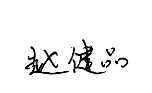 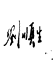 日期：2021.9.3课程代码2020422课程名称德语翻译实践（德译中）课程学分2总学时32授课教师赵健品教师邮箱16046@gench.edu.cn上课班级德语中德B1-1,-2上课教室一教109答疑时间周三下午1:00-3:00周三下午1:00-3:00周三下午1:00-3:00主要教材《德汉翻译教程》，张崇智，外研社，2012.2，第一版《德汉翻译教程》，张崇智，外研社，2012.2，第一版《德汉翻译教程》，张崇智，外研社，2012.2，第一版参考资料《译家之言：德语口译》，黄霄翎，上海外语教育出版社，2012.4，第一版《汉德口译实践入门》，刘炜、Thomas Willems（德），外研社2018.4，第一版《新编德语翻译入门》，桂乾元，同济大学出版社，2018.6，第一版《译家之言：德语口译》，黄霄翎，上海外语教育出版社，2012.4，第一版《汉德口译实践入门》，刘炜、Thomas Willems（德），外研社2018.4，第一版《新编德语翻译入门》，桂乾元，同济大学出版社，2018.6，第一版《译家之言：德语口译》，黄霄翎，上海外语教育出版社，2012.4，第一版《汉德口译实践入门》，刘炜、Thomas Willems（德），外研社2018.4，第一版《新编德语翻译入门》，桂乾元，同济大学出版社，2018.6，第一版周次教学内容教学方式作业1课程引入，翻译市场、翻译礼仪以及翻译规范讲解预习第一课翻译词汇2翻译的工具Der atemraubende Wandel in China nach 50 Jahren als Volksrepublik (Auszug 1)练习+讲解预习单词+课堂翻译转写及反思3平行文章的概念Der atemraubende Wandel in China nach 50 Jahren als Volksrepublik (Auszug 1)练习+讲解预习单词+课堂翻译转写及反思4翻译的五个步骤：目的、解析原文、翻译策略、翻译过程、评价翻译质量练习+讲解预习单词+课堂翻译转写及反思5篇章技巧-分析文外信息Weiss erwartet mehr Aufträge aus China练习+讲解预习单词+课堂翻译转写及反思6文内信息Distanz ist kein Argument mehr: Zuunftsmarkt Pazifik练习+讲解预习单词+课堂翻译转写及反思7文本分类Die wissenschaftlich-technologische Zusammenarbeit als Schlüsselsektor练习+讲解预习单词+课堂翻译转写及反思8从聚合关系对比汉德词义Chinas Premier fordert mehr deutsche Investition练习+讲解预习单词+课堂翻译转写及反思9语境与翻译，语境的理解练习+讲解预习单词+课堂翻译转写及反思10语境与表达Rede von Winston Churchill vor der Universität Zürich am 19. September 1946练习+讲解预习单词+课堂翻译转写及反思11词类对比Leistung, Was ist Ökologie练习+讲解预习单词+课堂翻译转写及反思12词类功能对比Über die deutsche Wirtschaftsordnung练习+讲解预习单词+课堂翻译转写及反思13句法与翻译，主语与主题Perspektiven der deutschen Außenpolitik m 21. Jahrhundert (1): Über den EURO练习+讲解预习单词+课堂翻译转写及反思14德语复合词与汉译Perspektiven der deutschen Außenpolitik m 21. Jahrhundert (2): Über den EURO练习+讲解预习单词+课堂翻译转写及反思15德汉文字处理策略„Warum Dünen wandern“-Ein experimenteller Vortrag bei der DAAD-Kinder-Uni Shanghai练习+讲解预习单词+课堂翻译转写及反思16课程总结，总复习练习+讲解预习单词+课堂翻译转写及反思总评构成（1+X）评价方式占比1期末闭卷考试55%X1课后作业15%X2课堂表现15%X3学期报告15%